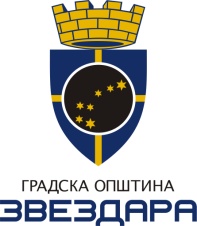 На основу члана 14. став 1. тачка 15. Статута Градске општине Звездара („Службени лист града Београда“ број 43/08, 43/09, 15/10, 13/13, 36/13, 41/13-испр., 40/15 и 132/16), Уредбе о критеријумима, мерилима и начину избора пројеката у култури који се финансирају и суфинансирају из буџета Републике Србије, аутономне покрајине, односно јединица локалне самоуправе („Сл. гласник РС“ бр. 105/16 и 112/17), Одлуке о критеријумима, мерилима и начину за избор пројеката у области културе који се финансирају и суфинансирају из буџета Градске општине Звездара („Службени лист града Београда“, бр.72/2017), а у складу са Стратешким планом развоја Градске општине Звездара 2015-2020, Планом развоја културе ГО Звездара за 2018. годину и Одлуком о буџету ГО Звездара за 2018. годину (“Службени лист града Београда” број 108/17), председник Градске општине Звездара објављује ЈАВНИ КОНКУРСРАДИ ПРИКУПЉАЊА ПРЕДЛОГА ЗА ФИНАНСИРАЊЕ ИЛИ СУФИНАНСИРАЊЕ ПРОГРАМА/ПРОЈЕКАТА У КУЛТУРИ ИЗ БУЏЕТА ГРАДСКЕ ОПШТИНЕ ЗВЕЗДАРА ЧИЈА ЈЕ РЕАЛИЗАЦИЈА ПРЕДВИЂЕНА У 2018. ГОДИНИЈавни конкурс се расписује за програме/пројекте из области културне делатности који су намењени грађанима на подручју Градске општине Звездара, и то у следећим областима: стварање услова за подстицање културног и уметничког стваралаштва; обезбеђивање услова за доступност културног наслеђа јавности;ширење и унапређивање едукације у области културе;организовање културних догађања (програма, концерата, фестивала, такмичења, саветовања, сусрета, изложби) значајних за очување културног идентитета и развоја културног живота Градске општине Звездара;подстицање дечијег стваралаштва и стваралаштва за децу и младе у култури;књижевност (стваралаштво, преводилаштво)музика (стваралаштво, продукција, интерпретација)ликовне, примењене, визуелне уметности, дизајн, дигитално стваралаштво и мултимедија;сценско стваралаштво и интерпретација (драма, опера, балети и плес)филмска уметност и остало аудио-визуелно стваралаштво;аматерско културно и уметничко стваралаштво, изворно народно стваралаштво и очување нематеријалног културног наслеђа;подстицања примене нових технологија у култури, нарочито информационих  технологија и дигитализације;културно стваралаштво националних мањина;културно стваралаштво особа са инвалидитетом;Укупан износ средстава планиран за ове намене, у складу са Одлуком о буџету Градске општине Звездара за 2018. годину („Службени лист града Београда“ бр. 108/17) износи 2.200.000,00 динара. Средства су обезбеђена у разделу 5; глава 5; тачка 1 – Програм 1201 - Развој културе и информисања; Програмска активност 1201-0002 – Јачање културне продукције и уметничког стваралаштва; функција 820 – услуге културе; економска класификација 472 – остале накнаде из буџета.Право учешћа на конкурсу имају установе, уметничка и друга удружења и правна лица регистрована за обављање делатности културе и појединци (уметници, сарадници, односно стручњаци у култури) са пребивалиштем на територији Градске општине Звездара, а који пројекат реализују на територији Градске општине Звездара.Подносилац пријаве који нема статус правног лица, у пријави доставља податке о правном лицу преко кога ће се пројекат реализовати.Пријаве на конкурс подносе се на посебном пријавном обрасцу који је саставни део конкурсне документације, који се може преузети са интернет стране Градске општине Звездара (www.zvezdara.rs ) и са портала е-управе Републике Србије.Подносиоци пријава могу аплицирати са највише једном пријавом.Рок за реализацију пројекта/програма је до краја 2018. године.Непотпуне и неблаговремене пријаве, као и пријаве које нису у складу са условима јавног конкурса неће бити разматране.Под потпуном пријавом подразумева се:
1) уредно попуњен и оверен образац пријаве;
2) детаљaн опис пројекта;
3) детаљно разрађен буџет пројекта;
4) подаци о стручним, односно уметничким капацитетима подносиоца, односно реализатора пројекта;
5) биографијa координатора пројекта и кључних стручњака* Уколико је подносилац физичко лице потребно је доставити доказ о пребивалишту на територији Градске општине Звездара (фотокопију личне карте)Подносилац пријаве чији предлог буџета за пројекат или програм којим аплицира прелази износ 500.000,00 динара мора доказати да већ има искуство у управљању пројектима који су вредели исто или више колико и пројекат или програм са којим аплицира (копије уговора за претходне пројекте или програме)Критеријуми на основу којих ће се оцењивати пројекти пријављени на јавни конкурс су:1) усклађеност пројекта са општим интересом у култури, Стратешким планом развоја ГО Звездара 2015-2020, Планом развоја културе ГО Звездара за 2018.г. и  циљевима и приоритетима конкурса 
2) квалитет и садржајна иновативност пројекта;
3) капацитети потребни за реализацију пројекта и то:
      a. стручни, односно уметнички капацитети
      б. неопходни ресурси
4) финансијски план – разрађеност, усклађеност са планом активности пројекта, економичност и укљученост више извора финансирања;
5) степен утицаја пројекта на квалитет културног живота заједнице.Критеријуми из претходног става примењују се на појединачне области културне делатности уз поштовање специфичности тих области.Стручна комисија за избор пројеката врши оцену сваког пројекта на основу вредновања критеријума који су утврђени за оцењивање пројеката пријављених на јавни конкурс. Пројекат који је предмет пријаве доставља се у једном примерку, у запечаћеној пошиљци,  на адресу: Градска општина Звездара, Београд, Булевар краља Александра број 77.Предња страна коверте мора садржати следећи текст: ПРИЈАВА НА ЈАВНИ КОНКУРС РАДИ ПРИКУПЉАЊА ПРЕДЛОГА ЗА ФИНАНСИРАЊЕ ИЛИ СУФИНАНСИРАЊЕ ПРОГРАМА/ПРОЈЕКАТА У КУЛТУРИ ИЗ БУЏЕТА ГРАДСКЕ ОПШТИНЕ ЗВЕЗДАРА ЧИЈА ЈЕ РЕАЛИЗАЦИЈА ПРЕДВИЂЕНА У 2018. ГОДИНИНазив/име и презиме подносиоца пријаве, адреса подносиоца пријаве, назив пројекта. Рок за подношење пријава на конкурс је 30 дана од дана објављивања, закључно са 2.  мартом 2018. године. Пријаве послате поштом морају носити жиг са датумом, најкасније, 2.3.2018. године, или морају бити предате до 15.30 на писарницу Управе Градске општине Звездара, Београд, Булевар краља Александра бр. 77.Резултати јавног конкурса објављују се на огласној табли и званичној интернет-страни Градске општине Звездара, најкасније 60 дана од дана завршетка подношења пријава. За додатне информације на располагању је број телефона: 3405-625  сваког радног дана од 8 до 15 часова.У Београду, 31.1.2018.г.									    ПРЕДСЕДНИК									Милош Игњатовић, с.р.